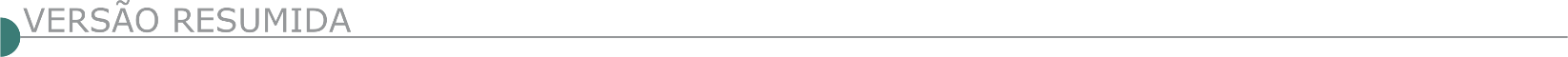  PREFEITURA MUNICIPAL DE ASTOLFO DUTRA/ MG - LICITAÇÃO TOMADA DE PREÇOS Nº 04/2020 A Prefeitura de Astolfo Dutra/MG, torna público aos interessados, que a Comissão Permanente de Licitação, fará realizar no dia 14/05/2020, às 13 horas, licitação, na modalidade Tomada de Preços, objetivando contratação de empresa para obras de calçamento em alvenaria poliédrica e drenagem pluvial em diversas ruas do Município de Astolfo Dutra. Recurso: próprio. Maiores informações estão no Edital à disposição dos interessados, no site: www.astolfodutra.mg.gov.br e na Prefeitura de Astolfo Dutra, na Praça Governador Valadares, 77, ou pelo telefone (32) 3451-1385, no horário de 12:00 às 18:00 horas, nos dias úteis. PREFEITURA MUNICIPAL DE CAMPOS ALTOS /MG –MODALIDADE CONCORRÊNCIA Nº 01/2020, PROCESSO Nº 49/2020Para CONTRATAÇÃO DE EMPRESA PARA EXECUÇÃO DE OBRAS E SERVIÇOS DE ENGENHARIA, EM REGIME DE EMPREITADA INTEGRAL, COM FORNECIMENTO DE MATERIAIS, MÃO DE OBRA E EQUIPAMENTOS, PARA A CONSTRUÇÃO UM CENTRO MUNICIPAL DE EDUCAÇÃO INFANTIL (CMEI) NO MUNICÍPIO DE CAMPOS ALTOS - MG. Abertura prevista para o dia 15/06/2020 às 08:30 horas. A visita técnica será nos dias 09/06/2020 a 11/06/2020 às 14:00. O Edital encontra-se a disposição no Setor de Licitação desta Prefeitura ou pelo site: www.camposaltos.mg.gov.br.  PREFEITURA MUNICIPAL DE CLÁUDIO– MG- PROCESSO LICITATÓRIO Nº 104/2020, AUTUADO EM 27/04/2020, TOMADA DE PREÇOS 003/2020Objeto é a contratação de empresa para construção de Sala para conferência no Centro Cultural do Município, localizado a Rua Curitiba, nº. 245 - Bairro Centro, incluindo fornecimento de materiais e mão de obra e todos os serviços necessários à execução da obra, conforme planilhas e projetos da Secretaria de Obras e Serviços Públicos, a realizar-se no dia 14/05/2020 às 14h; Cópia do Edital à disposição dos interessados no site www.claudio.mg.gov.br e na Av. Presidente Tancredo Neves, nº 152, Centro, nesta cidade, no horário de 08h30 as 16h30, de segunda a sexta-feira. PREFEITURA MUNICIPAL DE DORES DO INDAIÁ - MG, PROCESSO LICITATÓRIO N° 050/2020, NA MODALIDADE TOMADA DE PREÇOS N° 003/2020. AVISO DE LICITAÇÃOObjeto: Contratação de empresa para execução de obras de recapeamento asfáltico em CBUQ, em trechos da Alameda Dr Gustavo Drummond Tostes, Bairro Triângulo, nos termos do contrato de repasse n.º841973/2016, celebrado entre a União Federal, por intermédio do Ministério do Turismo, representado pela Caixa Econômica Federal, e o Município de Dores do Indaiá-MG, a ser realizado no dia 14/05/2020 às 13:00 horas. Informações podem ser obtidas no setor de Licitações à Praça do Rosário, 268, Fone (37) 3551-4243 (ramal 206) ou por e-mail licitacao@doresdoindaia.mg.gov.br.  PREFEITURA MUNICIPAL DE GUAXUPÉ/ MG - TOMADA DE PREÇOS 008/2020 - AMPLA PARTICIPAÇÃO – PROCESSO Nº 101/2020. O Município de Guaxupé – MG torna pública a realização da TOMADA DE PREÇOS 008/2020, Processo nº 101/2020, empreitada TIPO MENOR PREÇO GLOBAL, destinada à seleção e contratação de empresa na área de engenharia civil e/ou arquitetura para execução dos serviços de reforma parcial do Terminal Rodoviário e cobertura do estacionamento de táxis, no município de Guaxupé/MG. O edital completo estará à disposição dos interessados na Secretaria Municipal de Administração da Prefeitura de Guaxupé, situada na Av. Conde Ribeiro do Valle, 113 – pavimento superior, Centro, Guaxupé/MG, fone (35) 3559-1021, a partir do dia 05 de maio de 2020 e também no site www.guaxupe.mg.gov.br, onde o edital completo poderá ser baixado. Entrega dos envelopes até o dia 21 de maio de 2020, às 09:00 horas, abertura no mesmo dia as 09:00 horas na Sala de Reuniões da Secretaria Municipal de Administração da Prefeitura de Guaxupé, situada na Av. Conde Ribeiro do Valle, 113 – pavimento superior, centro, Guaxupé, Minas Gerais, devendo as empresas interessadas se cadastrarem na Prefeitura de Guaxupé até o dia 18 de maio de 2020 e realizarem a caução no valor de 1%(um por cento) do valor do objeto desta Tomada de Preços para participação no certame. VISITA TÉCNICA: Deverá ser agendada na Secretaria Municipal de Obras e Desenvolvimento Urbano, endereço Rua Major Joaquim Pedro, 39 – Centro – Guaxupé/MG – fone (35) 3559-1090 para ser realizada entre os dias 06 a 20 de maio de 2020, nos horários das 09:00 as 11:00 horas e das 14:00 as 16:00 horas. Maiores informações na Secretaria Municipal de Administração de Guaxupé e no site www.guaxupe.mg.gov.br.  PREFEITURA MUNICIPAL DE JACUÍ – MG. TORNA PÚBLICO PROCESSO LICITATÓRIO N.º 135/20, TOMADA DE PREÇOS N.º 02/20, TIPO MENOR PREÇO GLOBAL. Objeto: A presente licitação tem por finalidade a seleção da melhor proposta, para a contratação de empresa especializada em engenharia, sob o regime de empreitada a preço global, para execução de serviços de pavimentação de trechos das Ruas Nelson Manoel da Silva, Bacima Simão e Marechal Deodoro de acordo com contrato de repasse nº 897114/2019. A abertura será dia 13/05/2020, às 14:00 horas. Edital completo e as demais informações - www.jacui.mg.gov.br – tel.: (35) 3593-1255. Jacuí – MG. PREFEITURA MUNICIPAL DE LAGOA SANTA/ MG - DEPARTAMENTO DE LICITAÇÕES ABERTURA DA CONCORRÊNCIA PÚBLICA 001/2020 Abertura da Concorrência Pública 001/2020 no dia 29/5/2020 às 9h30min, com recebimento dos envelopes até as 9h. Objeto: contratação de empresa de engenharia para a realização da obra de retomada da construção da Sede da Fração do Corpo de Bombeiros Militar - Lagoa Santa/MG, com fornecimento de materiais, equipamentos necessários e mão de obra. O edital na íntegra estará disponível na Rua São João, 290- Centro, no horário de 12h as 17h e/ou no site www.lagoasanta.mg.gov.br.  PREFEITURA MUNICIPAL DE MATO VERDE – MG - AVISO DE LICITAÇÃO - PROCEDIMENTO LICITATÓRIO Nº 33/2020, MODALIDADE TOMADA DE PREÇO Nº 11/2020 Abertura no dia 14/05/2020, às 08h00m, cujo objeto é a contratação de empresa para recuperação e encascalhamento da estrada do Distrito de São João do Bonito. PREFEITURA MUNICIPAL DE PERDIGÃO/ MG - LICITAÇÕES E CONTRATOS TERMO ADITIVO AO CONTRATO PREFEITURA MUNICIPAL DE PERDIGÃO-MG, TORNA PÚBLICO O 1º TERMO ADITIVO AO CONTRATO Nº 009/2020, DO PROCESSO LICITATÓRIO Nº: 000018/2020, TOMADA DE PREÇO Nº: 000004/2020Objeto: CONTRATAÇÃO DE EMPRESA ESPECIALIZADA PARA EXECUÇÃO DE OBRA DE CONSTRUÇÃO DE RAMPA DE ACESSO E ACABAMENTO DAS SALAS DA CRECHE MARIA DE FÁTIMA OLIVEIRA E SILVA SANTANA, NO MUNICÍPIO DE PERDIGÃO/MG. Mais informações pelo e-mail: licitacao@perdigao.mg.gov.br ou website: https://perdigao.mg.gov.br/arquivo/licitacoes.  PREFEITURA MUNICIPAL DE PRATÁPOLIS TOMADA DE PREÇO 01/2020 PREFEITURA MUNICIPAL DE PRATÁPOLIS/MG - PROCESSO ADMINISTRATIVO Nº 89/2020 – TOMADA DE PREÇO 01/2020 Torna público para conhecimento dos interessados que estará abrindo às 13h30min do dia 25 de maio de 2020, para recebimento das propostas e documentações, cujo critério de julgamento será o de “MENOR PREÇO GLOBAL” tendo como objeto de Contratação de empresa especializada para Reforma na Praça da Estação e Quadra do Cresp. O Edital está à disposição dos interessados no portal da transparência no site www.pratapolis.mg.gov.br podendo ser solicitado pelo email licitacaopratapolis@hotmail.com. PROCESSO ADMINISTRATIVO Nº 88/2020 – PREGÃO PRESENCIAL 31/2020 Torna público para conhecimento dos interessados que estará abrindo às 13h30min do dia 14 de maio de 2020, para recebimento das propostas e documentações, cujo critério de julgamento será o de “MENOR PREÇO POR TONELADA” tendo como objeto de Registrar preço para contratação de pessoa jurídica para fornecimento parcelado de 500 toneladas de massa asfáltica visando a execução de tapa buraco em diversas ruas município de Pratápolis - MG, incluindo transporte, preparação do buraco, pintura de ligação com asfalto e preenchimento com massa asfáltica tipo CBUQ - concreto betuminoso usinado à quente e compactação mecânica do solo quando necessário. O Edital está à disposição dos interessados no portal da transparência no site www.pratapolis.mg.gov.br podendo ser solicitado pelo email licitacaopratapolis@hotmail.com.  PREFEITURA MUNICIPAL DE RIBEIRÃO DAS NEVES/MG – TOMADA DE PREÇO 024/2020 Torna público que se encontra disponível no site www.ribeiraodasneves.mg.gov.br, o edital da tomada de preço 024/2020, cujo objeto consiste na contratação de empresa de engenharia sob regime de empreitada global, para pavimentação de ruas e avenidas. A data para entrega dos envelopes e realização de sessão será dia 14/05/2020 as 09:00. PREFEITURA MUNICIPAL DE SANTO ANTONIO DO ITAMBÉ COMISSÃO PERMANENTE DE LICITAÇÃO EDITAL TOMADA DE PREÇOS Nº 003/2020 A Prefeitura Municipal de Santo Antônio do Itambé torna público que fará realizar o Processo Licitatório n.º 022/2020, Tomada de Preços n.º 003/2020. Objeto: CONTRATAÇÃO DE EMPRESA PARA EXECUÇÃO DE OBRAS DE CONSTRUÇÃO DE MURO DE CONTENÇÃO EM VIA PÚBLICA DO MUNICÍPIO DE SANTO ANTÔNIO DO ITAMBÉ/MG. Entrega dos envelopes: até às 08:00hs do dia 13 de maio de 2020. Abertura de envelopes às 08:00hs do dia 13 de maio de 2020. Informações pelo telefone (33) 3428- 1223/1301, site: www.santoantoniodoitambe.mg.gov.br ou e-mail: licitacaoitambe@hotmail.com, em horário comercial. PREFEITURA MUNICIPAL DE SÃO BENTO ABADE SETOR DE LICITAÇÃO AVISO DE REMARCAÇÃO DE LICITAÇÃO - PROCESSO 021/2020 - TOMADA DE PREÇOS 004/2020 A Prefeitura Municipal de São Bento Abade – MG torna público aos interessados, a remarcação da Tomada de Preços 004/2020 através do Processo Licitatório 021/2020, que na nova data, no dia 13 de maio de 2020 até às 13 horas o pregoeiro e sua equipe receberão os envelopes de propostas e documentação para a licitação na modalidade, TOMADA DE PREÇOS Nº 004/2020, autorizado nos autos do Processo Licitatório n.º 021/2020, tendo como objeto a contratação de empresa de engenharia para a Reforma do Estádio Pedro Rodrigues de Azevedo, no Município de São Bento Abade. Na mesma data e horário dará abertura à sessão abertura dos envelopes. Cópia do Edital e seus anexos poderão ser obtidos através do e-mail licitação@saobentoabade.mg.gov.br e através do site http://www.saobentoabade.mg.gov.br, a partir desta data. Mais informações pelo telefone (035) 3236-1213 no horário compreendido das 08 às 17 horas.SETOR DE LICITAÇÃO AVISO DE REMARCAÇÃO DE LICITAÇÃO - PROCESSO 020/2020 - TOMADA DE PREÇOS 003/2020 A Prefeitura Municipal de São Bento Abade – MG torna público aos interessados, a remarcação da Tomada de Preços 003/2020 através do Processo Licitatório 020/2020, que na nova data, no dia 13 de maio de 2020 até às 10 horas o pregoeiro e sua equipe receberão os envelopes de propostas e documentação para a licitação na modalidade, TOMADA DE PREÇOS Nº 003/2020, autorizado nos autos do Processo Licitatório n.º 020/2020, tendo como objeto a contratação de empresa de engenharia para a Reforma da Praça de Esportes, no Município de São Bento Abade/MG. Na mesma data e horário dará abertura à sessão abertura dos envelopes. Cópia do Edital e seus anexos poderão ser obtidos através do e-mail licitação@saobentoabade.mg.gov.br e através do site http://www.saobentoabade.mg.gov.br, a partir desta data. Mais informações pelo telefone (035) 3236-1213 no horário compreendido das 08 às 17 horas. PREFEITURA MUNICIPAL DE SÃO FRANCISCO /MG. AVISO DE LICITAÇÃO. TOMADA DE PREÇOS 008/2020 - PROCESSO LICITATÓRIO Nº 026/2020. OBJETO: Contratação de empresa especializada para a complementação de construção de creche pro infância projeto tipo1, FNDE, Convênio PAC 2765/2012, localizada na rua 03, Quadra 08, S/N Bairro Eldorado, Data de abertura: 19/05/2020 às 09:00 horas. Edital e maiores informações na sede da Prefeitura ou pelo telefone: (38) 3631-1420 no horário de 07:00 as 13:00 horas ou através do site www.prefeituradesaofrancisco.mg.gov.br. TOMADA DE PREÇOS 009/2020 - PROCESSO LICITATÓRIO Nº 027/2020. OBJETO: Contratação de empresa especializada para a complementação de construção de creche pré-escolar tipo B, FNDE, Convênio PAC 2765/2012, localizada na Avenida Perimetral, Entre as ruas B e C, Bairro Sagrada Família, Data de abertura: 20/05/2020 às 09:00 horas. Edital e maiores informações na sede da Prefeitura ou pelo telefone: (38) 3631-1420 no horário de 07:00 as 13:00 horas ou através do site www.prefeituradesaofrancisco.mg.gov.br.  PREFEITURA MUNICIPAL DE SÃO GOTARDO/ MG - COMISSÃO DE LICITAÇÃO AVISO DE LICITAÇÃO: TOMADA DE PREÇOS Nº. 001/2020 A PREFEITURA MUNICIPAL DE SÃO GOTARDO TORNA PÚBLICO - AVISO DE LICITAÇÃO: PROCESSO LICITATÓRIO Nº. PMSG/CPL/036/2020. TOMADA DE PREÇOS Nº. 001/2020. TIPO: MENOR PREÇO GLOBAL. OBJETO: CONTRATAÇÃO DE EMPRESA ESPECIALIZADA, POR REGIME DE EMPREITADA POR PREÇO GLOBAL, PARA EXECUÇÃO DE OBRAS RELATIVAS À CONSTRUÇÃO DE GALPÃO DE RECICLAGEM DE RESÍDUOS NO MUNICIPIO DE SÃO GOTARDO/MG, EM ATENDIMENTO A SECRETARIA MUNICIPAL DE OBRAS PUBLICAS, SERVIÇOS URBANOS E TRANSPORTES. DATA DE ABERTURA: 14/05/2020 - ENTREGA DOS ENVELOPES ATÉ AS 08H45MIN – ABERTURA DOS ENVELOPES A PARTIR DE 09H00MIN, NA SALA DO DEPARTAMENTO DE LICITAÇÃO. EDITAL COMPLETO DISPONÍVEL GRATUITAMENTE NO SITE DA PREFEITURA MUNICIPAL DE SÃO GOTARDO/MG (WWW.SAOGOTARDO.MG.GOV.BR) - INFORMAÇÕES: TEL (34) 3671-7111/7127 OU E-MAIL: LICITACAOSG@GMAIL.COM.  PREFEITURA MUNICIPAL DE SÃO SEBASTIÃO DO RIO PRETO /MG. PROCESSO Nº 045/2020, TOMADA DE PREÇOS Nº 003/2020. Aviso de licitação, na modalidade TOMADA DE PREÇOS, do tipo MENOR PREÇO GLOBAL. Objeto: Contratação de empresa/profissional para prestação de serviços de reforma de farmácia. Abertura: 13/05/2020, às 09:00 horas. Edital no site: www.saosebastiaodoriopreto.mg.gov.br ou no email: licitacao@saosebastiaodoriopreto.mg.gov.br. TOMADA DE PREÇOS Nº 011/2020 AVISO DE LICITAÇÃO - TOMADA DE PREÇOS Nº 011/2020. O município de Teófilo Otoni/MG torna pública a realização da Tomada de Preços n.º 011/2020, dia 12/05/2020, às 9h - Objeto: Contratação de empresa de engenharia para execução de obras de pavimentação com drenagem na Rua Nelson Correia no Bairro Dr. Laerte Laender no Município de Teófilo Otoni/MG. Íntegra do edital e demais informações atinentes ao certame estarão à disposição dos interessados na sala da Divisão de Licitação, situada na Avenida Luiz Boali n.º 230, Centro, em dias úteis, no horário de 08h às 16h, no site: www.transparencia.teofilootoni.mg.gov.br ou pelo e-mail: licitacao@teofilootoni.mg.gov.br.  PREFEITURA MUNICIPAL DE TRÊS PONTAS/ MG - AVISO DE LICITAÇÃO – TOMADA DE PREÇOS N.º 001/2020 – PROCESSO N.º 670/2020 A Prefeitura Municipal de Três Pontas - MG, através da Comissão Permanente de Licitação, torna pública a abertura de procedimento licitatório, na modalidade Tomada de Preços, do tipo Menor Preço, sob o regime de Empreitada por preço GLOBAL, cujo objeto trata-se da Contratação de Empresa para Prestação de Serviços de Reforma de Imóvel da Prefeitura, situado na Rua Ponta Grossa, n.º 67, Bairro Botafogo, no Município de Três Pontas/MG, com fornecimento de material e mão de obra, de acordo com o Projeto, Memoriais de Cálculo e Descritivo, Planilha Orçamentária e Cronograma, anexos ao Edital. O Edital completo e seus anexos poderão ser retirados gratuitamente no sítio www.trespontas.mg.gov.br, ou ainda obtidos junto à Comissão Permanente de Licitação, mediante requerimento onde conste os dados do solicitante, no horário compreendido das 8 (oito) às 17 (dezessete) horas, de segunda à sexta-feira, e recolhimento do valor relativo à cópia reprográfica, correspondentes ao valor de R$ 0,30 (trinta centavos) por lauda, mediante pagamento de boleto bancário emitido pela Divisão de Tributação. A abertura dos envelopes será realizada pela Comissão Permanente de Licitação do Município, no dia 15 de maio de 2020, às 09 horas, na sala da Divisão de Licitações e Contratos.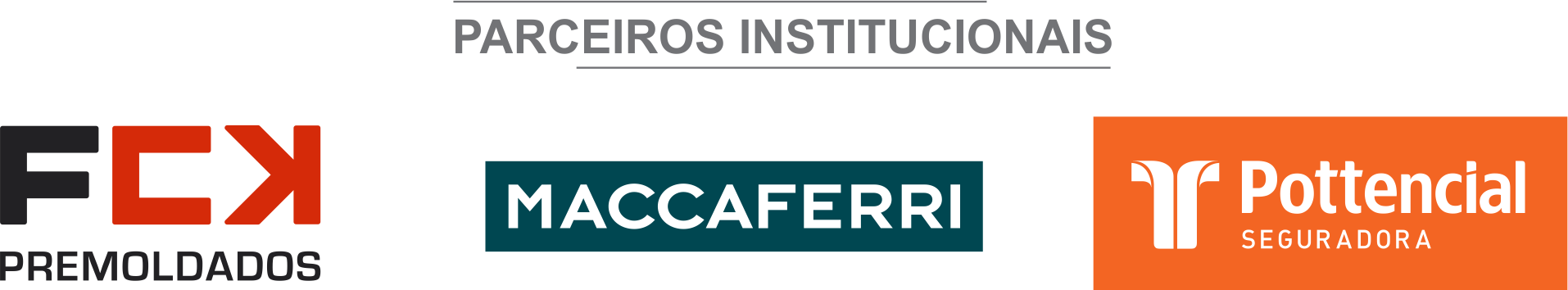 